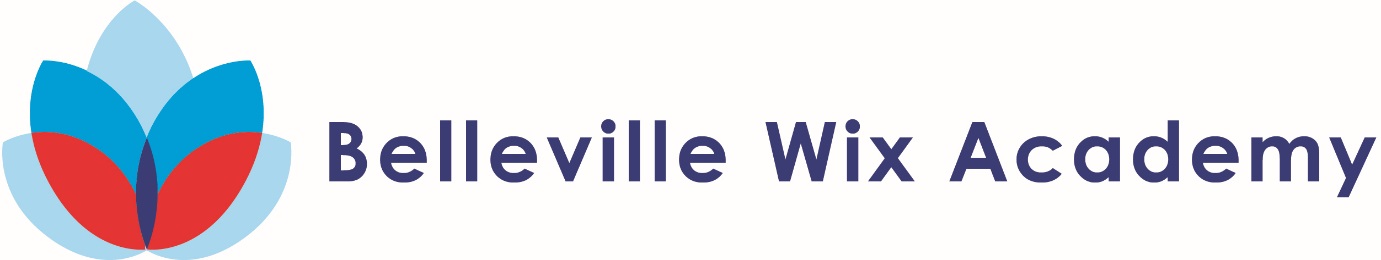 Bilingual Stream Term Dates 2019 – 20